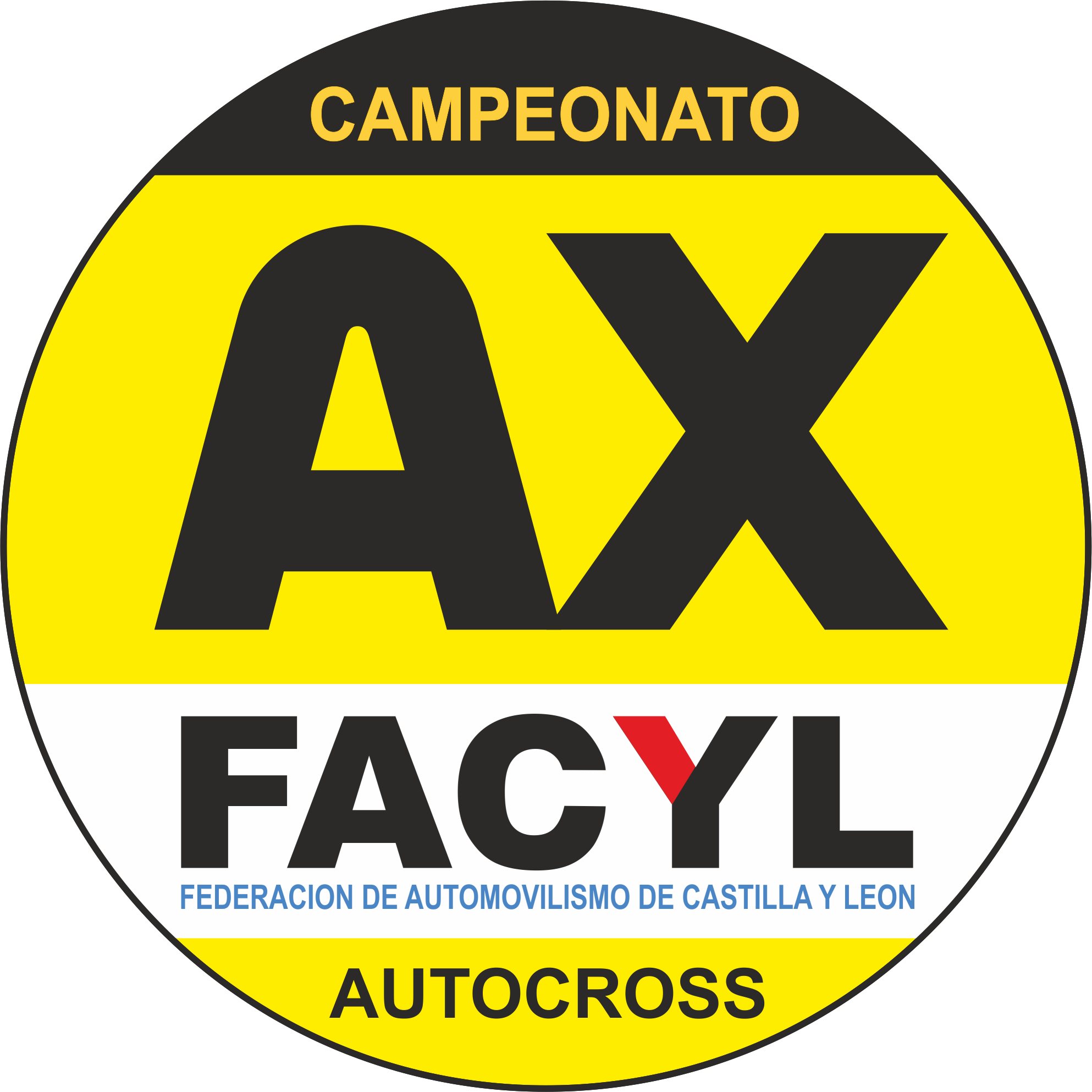 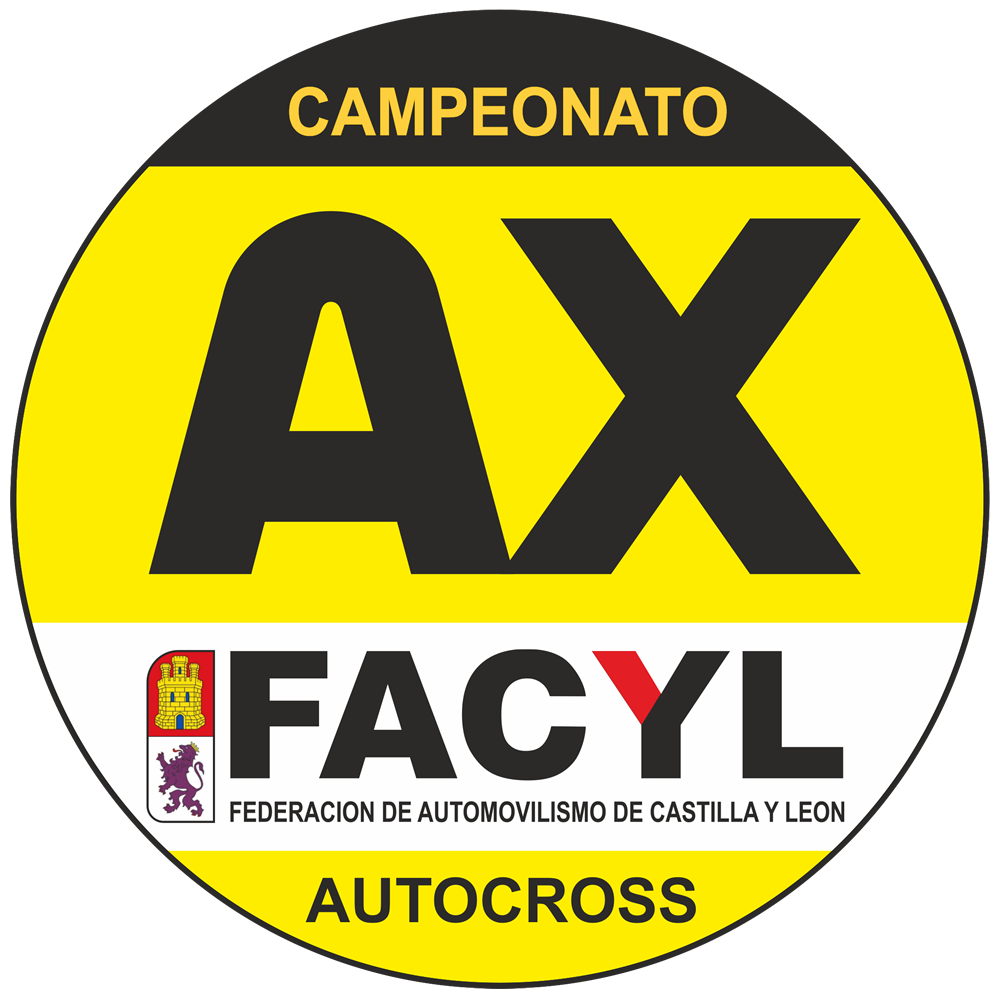 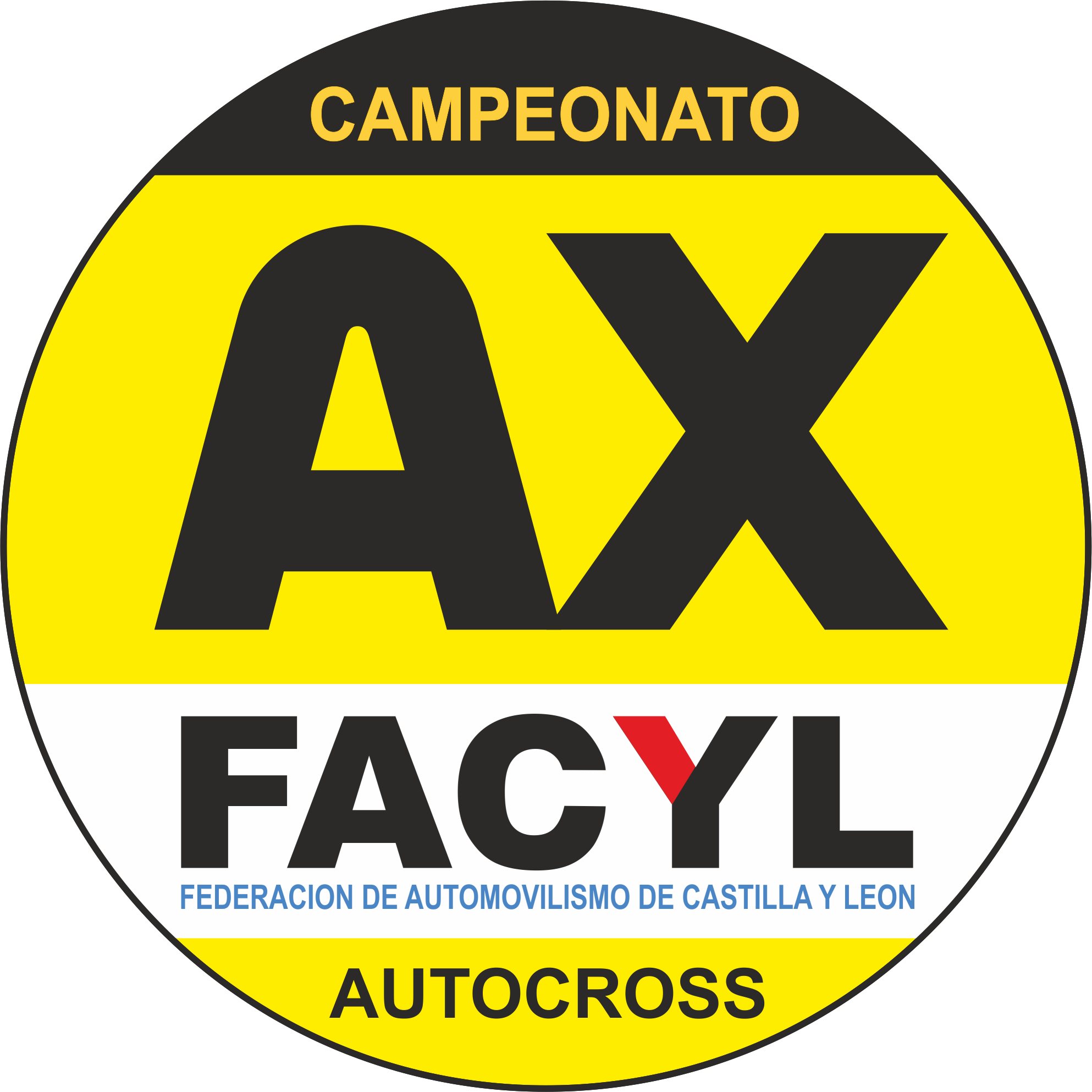 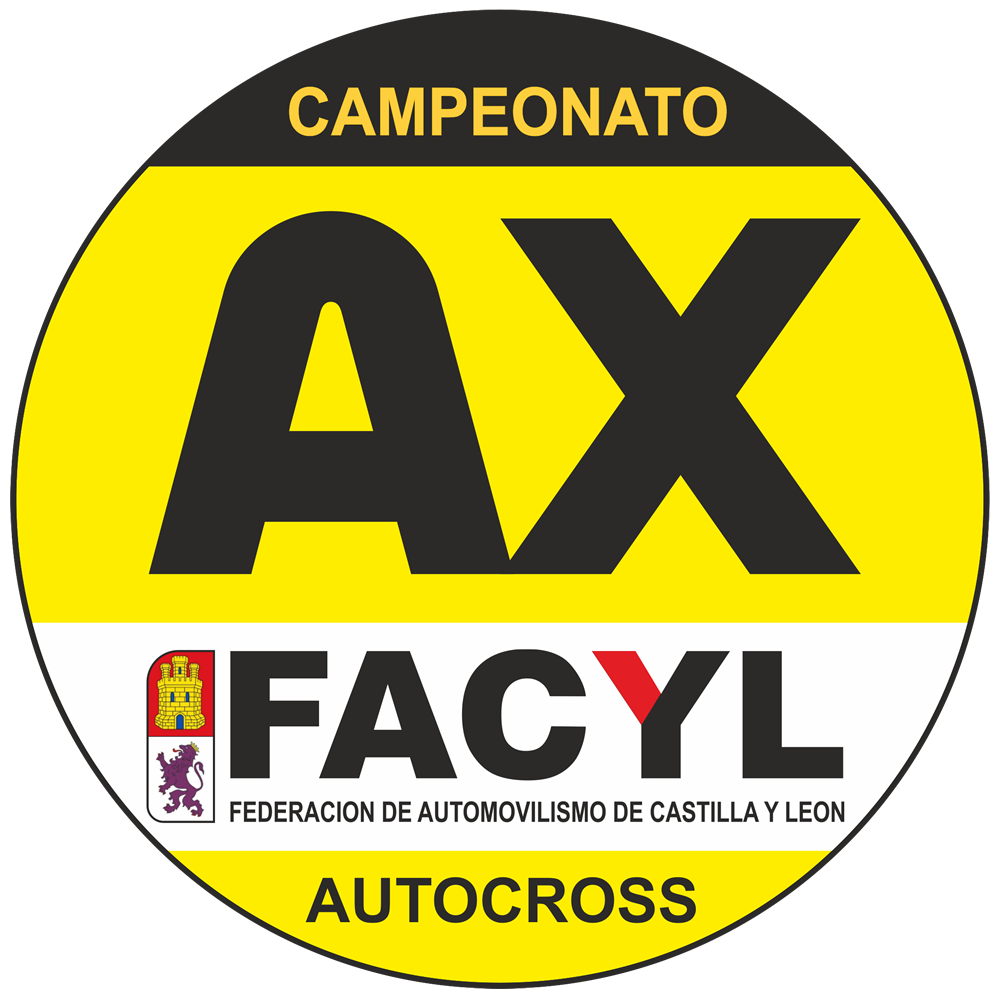 PROGRAMA HORARIO  A la vista de la lista de inscritos se editará un Complemento, con el horario completo y definitivo de los entrenamientos, mangas clasificatorias y finales.Los equipos podrán estar en contacto con la Secretaria Permanente de la Prueba en el Telf. _____________ y en la página web, __________________________  hasta el día de las Verificaciones, donde estará instalado el correspondiente Tablón de Anuncios, con el fin de tener conocimiento de la publicación de eventuales boletines o complementos a este Reglamento Particular.ART. 1.  ORGANIZACIÓN  1.1. Definición El  __________________________ con licencia de escudería EC-__-CL organiza el día __ de __________ de 2021,  una prueba de velocidad en circuito de tierra, en la especialidad de AUTOCROSS, denominada  ___________________________________Esta prueba está autorizada por  de Automovilismo de Castilla y León con el permisoNº_______________________ de  Fecha ____________________________________.1.2. Comité Organizador Presidente	D. ____________________	D. ____________________	D. ____________________Domicilio del Comité de Organización __________________________  ____________________  ___________Telf.: _____________   -  Email: _________________________________ART. 2.  REGLAMENTOS APLICABLES Esta Competición se disputará de acuerdo con el artículo 1.2 del Reglamento Deportivo del Campeonato de Castilla y León de Autocross del año en curso.ART. 3.  PUNTUABILIDAD Esta Competición será puntuable para los Campeonatos, Copas y Trofeos de Castilla y León, según artículo 1.1 del Reglamento Deportivo de Autocross del año en curso.ART. 4.  VEHICULOS ADMITIDOS    Todos aquellos contemplados en el artículo 3 del Reglamento Deportivo del Campeonato de Castilla y León de Autocross del año en curso.ART. 5.  SOLICITUD Y DERECHOS DE INSCRIPCIÓN    5.1. Solicitud Estas estarán debidamente cumplimentadas con nombre, teléfono, e-mail y número de licencia tanto de concursante, como de piloto, escudería; marca, modelo y cilindrada del vehículo; y se realizaran en el formulario de inscripción en la web  ___________________________________5.2. Derechos 5.2.1. Los derechos de inscripción se fijan en:• Para las Divisiones I, II, III y Car Cross; aceptando la publicidad contratada por el Organizador, se establecen en:A.- Primera fecha de cierre de inscripciones (el lunes anterior a la prueba): 80 € B.- Segunda fecha de cierre de inscripciones (el miércoles anterior a la prueba): 100 € • Los derechos de inscripción para la división Off  Road Series y las copas y trofeos; el importe en primer cierre será de 55 € y de 85 en segundo cierre. • Un competidor que corra en División I o División III, dentro de algunas de las copas, si realiza el pago de 55€ no tendrá derecho a premios en metálico, pero si a trofeo si queda dentro de los tres primeros de la división, aparte del trofeo en la Copa en la que puntúe.5.2.2. Si el pago –no la inscripción- se realiza después del 2 cierre el importe será de 120.5.2.3. Los pilotos con licencia de Castilla y León, todos estos precios de inscripción se reducirán en 25 €.5.2.4. Los derechos de inscripción se pagaran:• Ingresado en el Número de Cuenta de _________ nº ___________________________________ (es necesario enviar el resguardo de la transferencia por email o por whatsapp).La solicitud de inscripción no será aceptada si no va acompañada de los derechos de inscripción; por lo tanto no aparecerá en la lista de inscritos hasta que no esté completada.5.3. Número de Inscritos Se recogerán inscripciones hasta llegar a ____ vehículos por motivos de espacio en boxes. En el caso de sobrepasar este número, se recortaran participantes en las divisiones donde mayor número de participantes tenga hasta igualar las divisiones.ART. 6.  CIRCUITO    Se denomina “____________________” y está ubicado en _______________. Tiene una longitud de  ________ m. y una anchura constante mínima de ___ metros  y, está homologada por la FACYL.ART. 7.  OFICIALES DE LA PRUEBA       7.1. OficialesSe notificaran mediante complemento.7.2. Colores de los petos de los distintos oficiales Comisarios de Pista: NaranjaComisarios Técnicos: AzulComisario Deportivo: VerdesJueces de Salida: NaranjaART. 8.  TABLON OFICIAL      El tablón oficial de avisos, en el que serán publicadas todos los documentos e informaciones relativas a la carrera, estará situado en: 8.1. Antes inicio Verificaciones   En la página web: ________________________________8.2. En el circuito  En el tablón de anuncios de las instalaciones 8.3. Dirección de Carrera/Secretaría.  Teléfono en el circuito  ______________________ART. 9.  DESARROLLO DE LA COMPETICIÓN      9.1  Verificaciones TODO EL QUE SE PRESENTE FUERA DE HORARIO, TENDRA SANCION ECONOMICA SEGÚN REGLAMENTO.	9.1.1 Las Verificaciones Administrativas se realizarán según el horario previsto, en el salón multiusos de la Torre de Control.	9.1.2 Las Verificaciones Técnicas se realizarán según el horario previsto.9.2  Transponders.La utilización de aparatos “transponders” es obligatoria, se utilizara el modelo modelo AMB Tranx 260 DP o X2 Transponder-Car. Estos aparatos deberán ser de propiedad del participante o alquilados al Organizador en el momento de  (previo depósito de  de Piloto y el DNI o carnet de Conducir y el pago de 60 € por el alquiler). Los documentos serán Reembolsados en el momento de la devolución del “transponder” al finalizar la prueba, siempre y cuando sea entregado en buenas condiciones. La pérdida y/o deterioro del “transponder” cedido por la organización supondrá una sanción económica de 450€, o a criterio de los Comisarios Deportivos. En todo caso es responsabilidad del participante la conservación y el buen uso del “transponder” para garantizar el buen funcionamiento en todo momento.9.3. Vueltas El  número de vueltas al circuito será de: 9.4.  Composición de la Competición Toda prueba del Campeonato de Castilla y León constará de Sesión de Calificación, 1 Manga Clasificatoria y las Finales B y A (según número vehículos clasificados).  El orden de salida de las Sesiones de Calificación será el siguiente: División Junior Car Cross, División Off-Road Series, División II, División Car Cross, División I  y División III.El orden de salida de las Semifinales será el siguiente Junior Car Cross: Off-Road Series, Car Cross, División II, División I y División III.El orden de salida de las Finales será el siguiente Junior Car Cross: Off-Road Series, Car Cross, División II, División III y División I.En caso de juntar dos o más divisiones distintas, se correrá en el lugar de la división que salga más tarde.9.5. Parrillas de salida La parrilla de salida será conforme al artículo 14.11 del Reglamento Deportivo del Campeonato de Castilla y León de AutocrossART. 10.  PUBLICIDAD    Los participantes que acepten la publicidad propuesta por el organizador, deberán reservar los espacios descritos en complemento que se publicara para tal fin. ART. 11.  SEGURIDAD Y EVACUACIÓN      11.1. Se tienen contratadas ___ ambulancias de __________________11.2. En aviso el Hospital de ______________________________________11.3. La organización tiene contratada una póliza de seguros a través de  de Automovilismo de Castilla y León, de acuerdo con la normativa vigente.ART. 12.  RECLAMACIONES Y APELACIONES      Conforme al artículo 13  del Código Deportivo Internacional (CDI) y al Reglamento Deportivo de Castilla y León de Autocross (artículo 17).ART. 13.  NORMAS A CUMPLIR POR LOS PARTICIPANTES      13.1. El rescate es cosa de la organización y por lo tanto al retirar un vehículo se enganchara donde este señalado; si no tuviera nada señalado el personal de rescate decidirá de donde engancharlo sin ninguna responsabilidad en el caso de desperfectos.13.2. La retirada del vehículo de parque cerrado una vez abierto, solo podrá retirarse por el piloto (sin nadie más a bordo) del vehículo y se dirigirá directamente al parque de trabajo a una velocidad de 10 km. por hora.13.3. La velocidad en todo el recinto del circuito incluida la pista, será de 10 km/h a excepción de los momentos de las carreras.13.4. EN EL CASO DE QUE UN PILOTO QUE HAYA FORMALIZADO LA INSCRIPCION Y, SIN MOTIVO DOCUMENTADO DECIDADA NO PARTICIPAR EN LA PRUEBA, NO SE LE DEVOLVERA LOS DERECHOS DE INSCRIPCIÓN.13.5. TODO COMPETIDOR QUE UNA VEZ ENTRADO EN EL RECINTO DE BOXES Y QUE POR MOTIVOS PARTICULARES NO DESEE PARTICIPAR Y, EL ORGANIZADOR DECIDA DEVOLVERLE EL IMPORTE DE LA INSCRIPCIÓN, PRIMERO TENDRA QUE ABANDONAR EL RECINTO DEL CIRCUITO, EL Y TODO SU EQUIPO INCLUIDA EQUIPACIÓN. Y UNA VEZ FUERA SE LE ENTREGARA EL IMPORTE EN METALICO O A TRAVES DE CHEQUE. ART. 14.  PREMIOS Y TROFEOS      14.1. Los Premios y Trofeos establecidos para cada una de las Divisiones (Div. I, II, Car Cross y Div. III), serán: 	1º trofeo y 150 €  	2º trofeo y 125 € 	3º trofeo y 100 € 14.2. Para los pilotos que participan en la División Off Road Series, División Junior Car Cross y las Copas de Propulsión (Div.I), 2RM (Div.III), se entregarán los siguientes trofeos: 	1º trofeo 		2º trofeo 	3º trofeoART. 15.  NÚMEROS DE ORDEN (DORSALES)      Según el Reglamento Deportivo de Autocross, artículo 12.7, el organizador no entregará los números de competición. El competidor / piloto, serán los únicos responsables de presentar el vehículo a las verificaciones con todos los números correctamente colocados.Por el contrario, el organizador en el circuito, tendrá a disposición de los participantes dorsales y el   importe será de 12€.La adquisición de los dorsales, estará sujeta a disponibilidad de números. ART. 16. PLANO DE CIRCUITO Y UBICADIONES      El Comité Organizador_______________________ a __ de ______ de 2020Nombre de la prueba[Campeonato de Castilla y León de Autocross][ dia de Mes de 2021 ]  Club OrganizadorFECHAHORAACTOLUGAR00.00.202100:00Publicación de ReglamentoSecretaria00.00.202100:00Apertura de InscripcionesSecretaria00.00.202100:00Cierre de inscripciones [1ª fecha]Secretaria00.00.202100:00Cierre de inscripciones [2ª fecha]Secretaria00.00.202100:00 a 00:00Verificaciones AdministrativasCircuito00.00.202100:00 a 00:00Verificaciones TécnicasCircuito00.00.202100:00Briefing (salón torre)Circuito00.00.202100:00Sesión de CalificaciónCircuito00.00.202100:00SemifinalesCircuito00.00.202100:00FinalesCircuito00.00.202100:00Entrega de premiosCircuito00.00.202100:00Final de la PruebaCircuito00.00.202100:00Cierre de CircuitoCircuito Sesión de Calificación5 vueltas0000 m Series clasificatorias6 vueltas0000 m Finales B6  vueltas0000 m Finales A8 vueltas0000 m